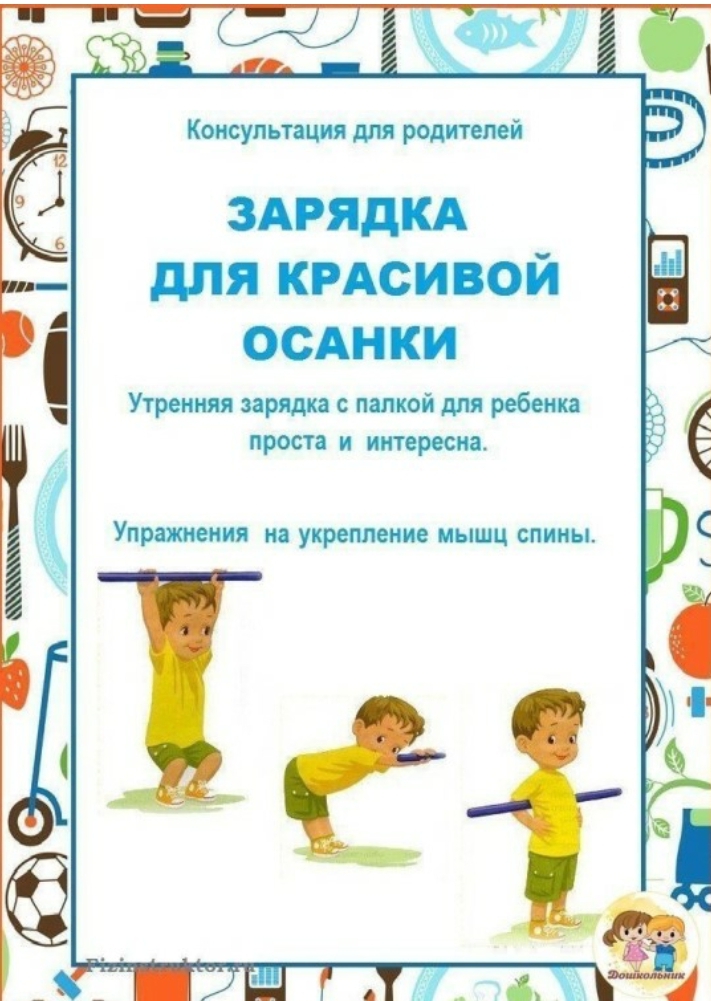               Подготовила  воспитатель: Кузнецова И.А.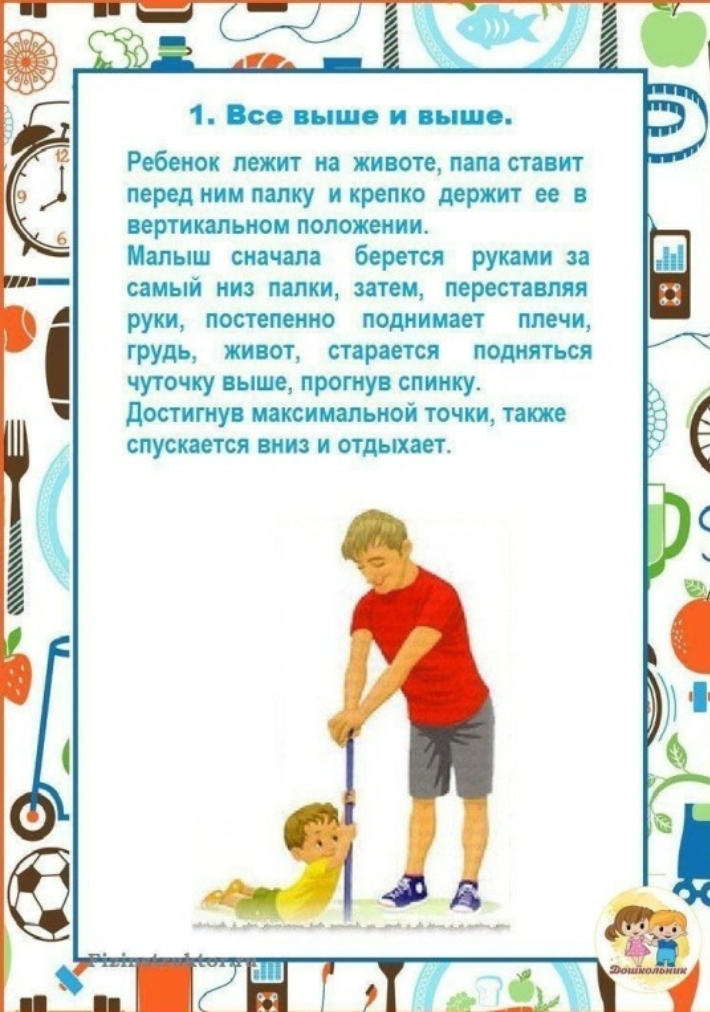 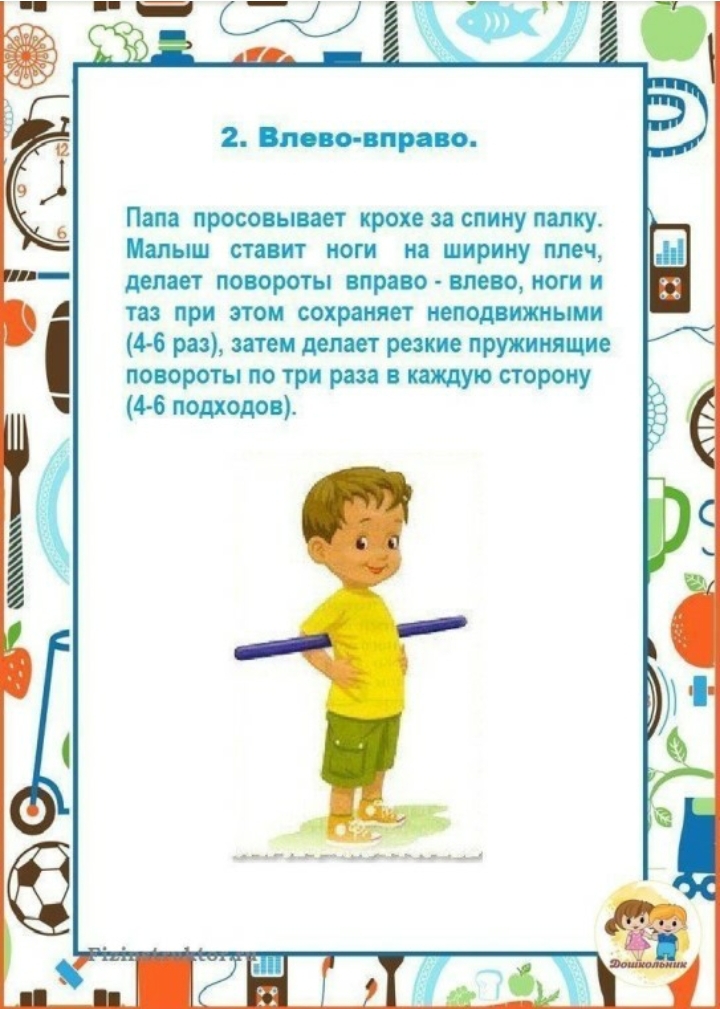 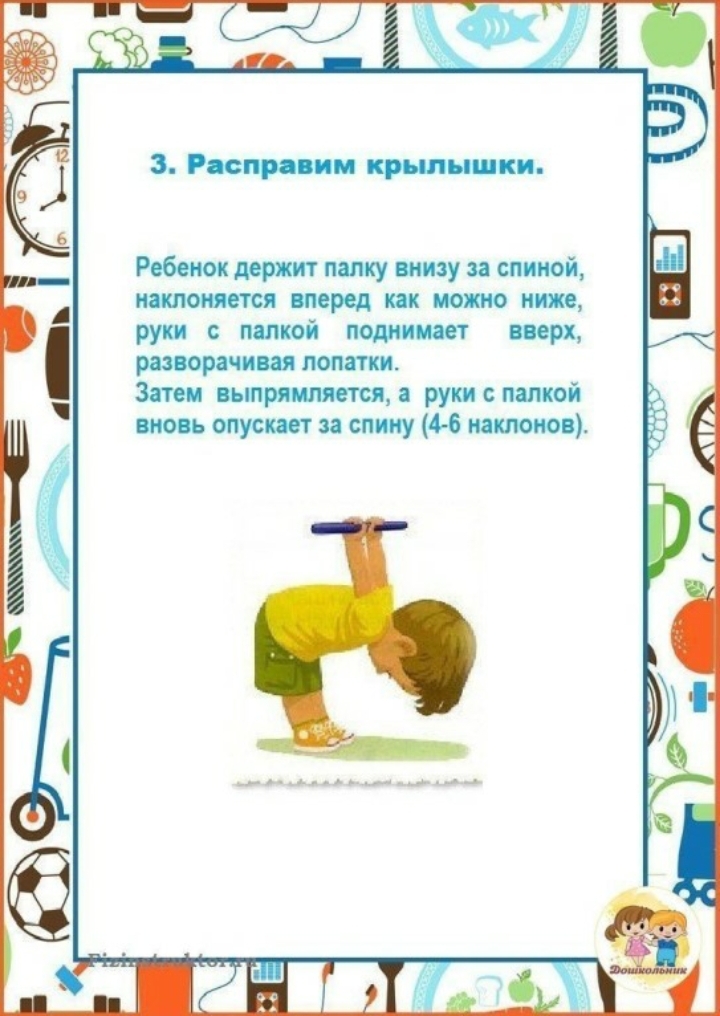 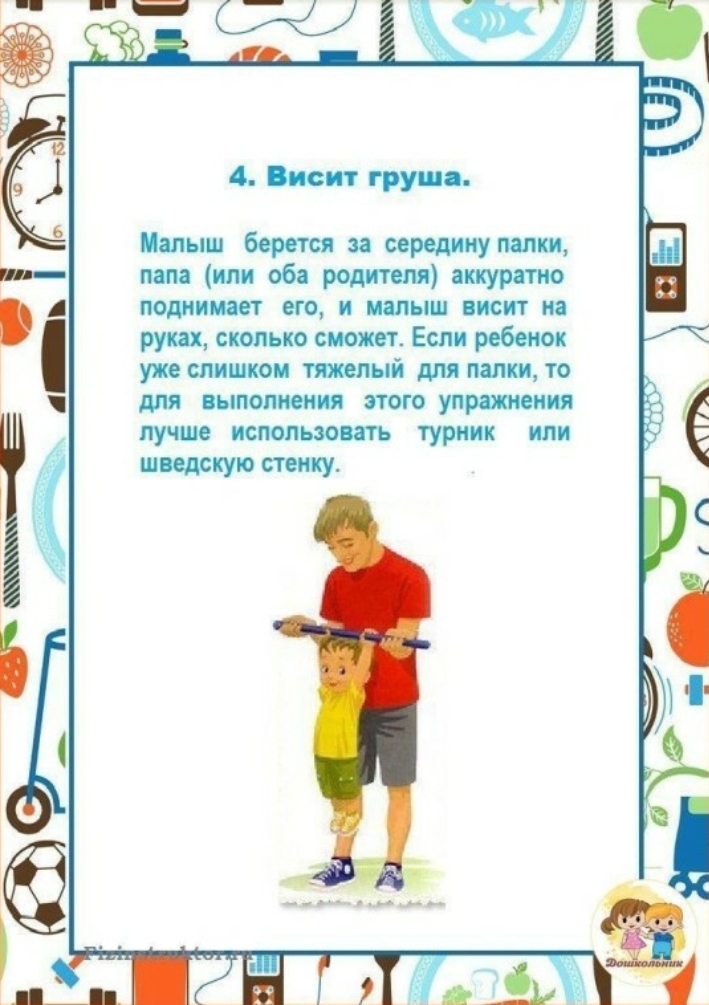 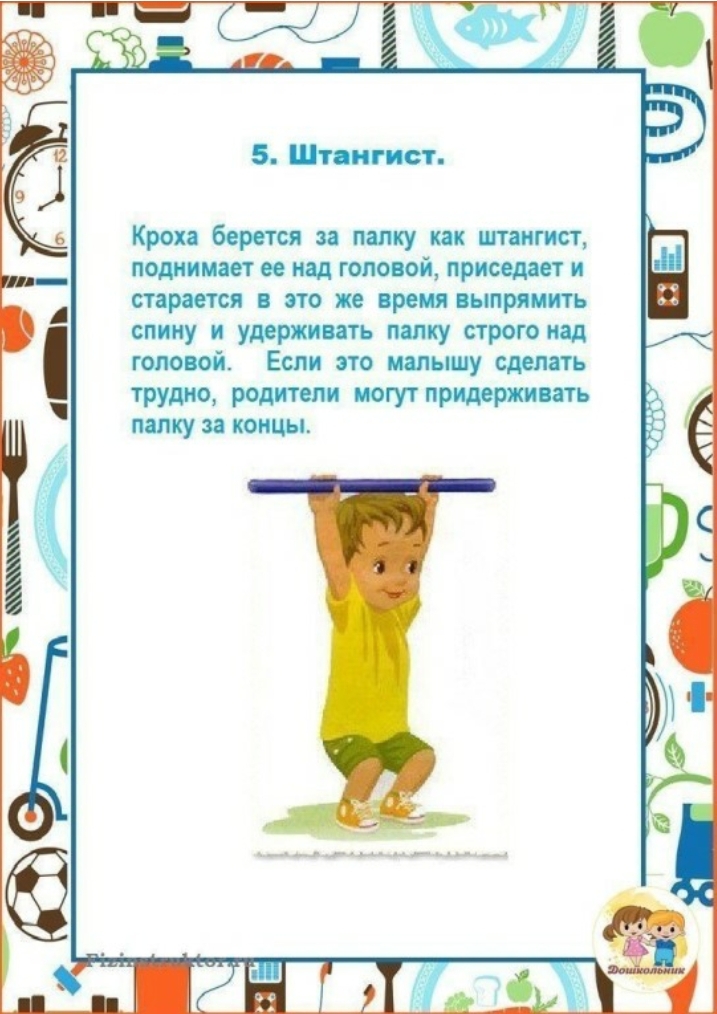 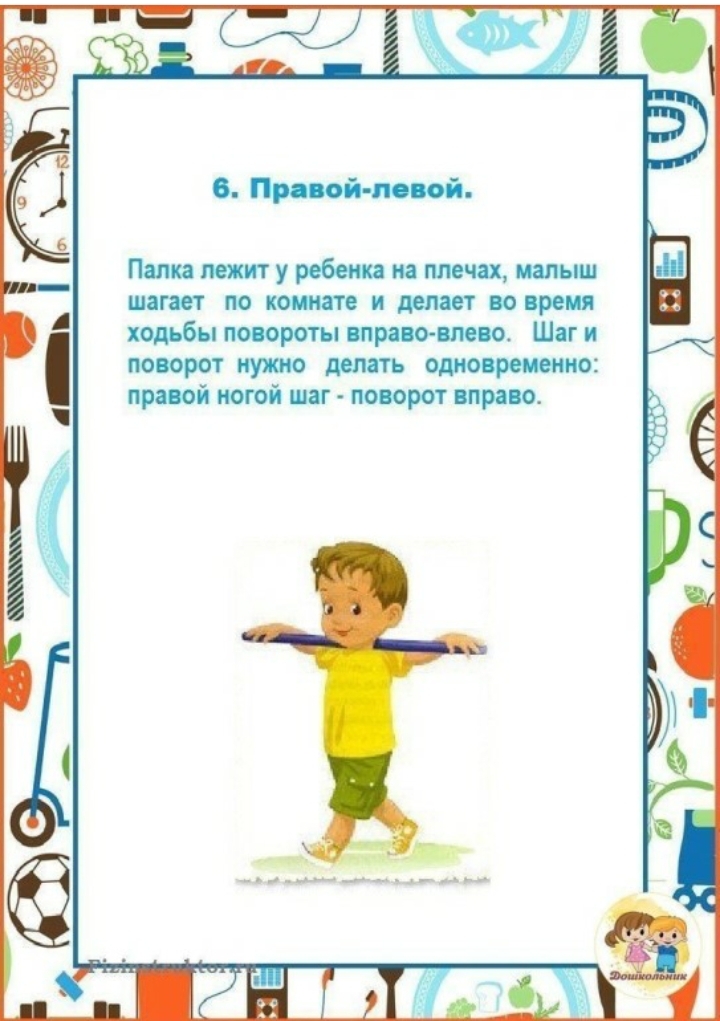 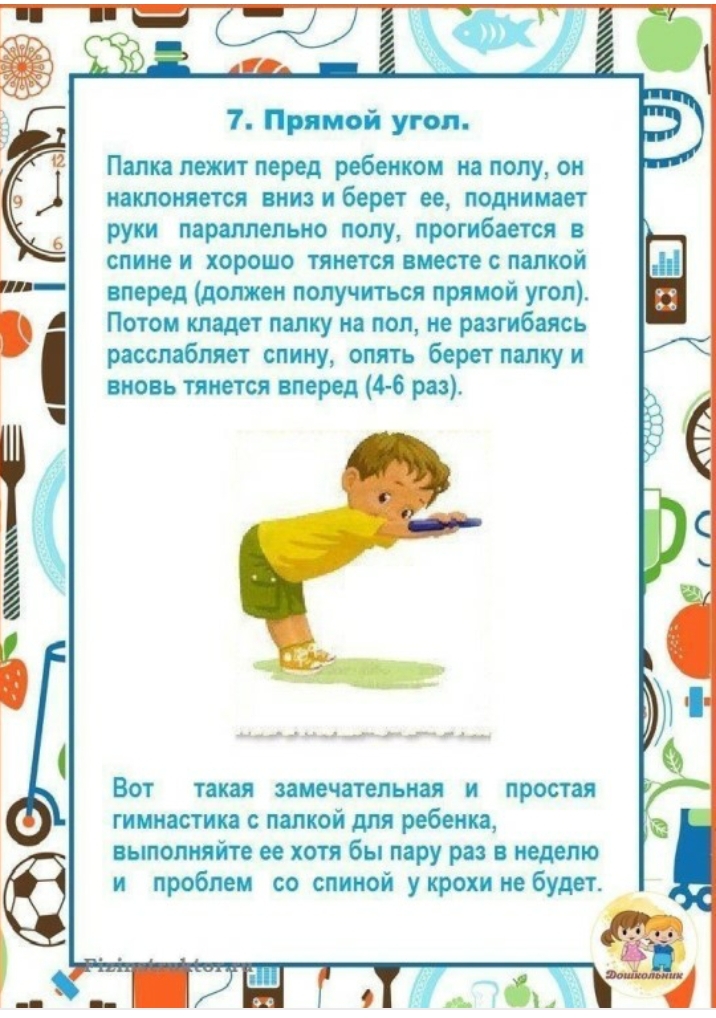 Здоровья икрасоты.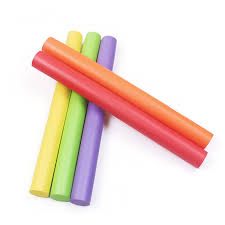 